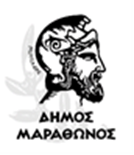 ΤΕΧΝΙΚΗ  ΕΚΘΕΣΗΓενικά στοιχείαΗ παρούσα τεχνική έκθεση συντάσσεται από το Τμήμα Προμηθειών της Διεύθυνσης Οικονομικών Υπηρεσιών του Δήμου Μαραθώνος με σκοπό την Προμήθεια νερών και εδεσμάτων για τα μέλη των Εφορευτικών Επιτροπών διενέργειας των δημοτικών και περιφερειακών εκλογών της 8ης Οκτωβρίου 2023 καθώς και των επαναληπτικών της 15ης Οκτωβρίου 2023.Τα εκλογικά τμήματα του Δήμου Μαραθώνος σύμφωνα με την 1111575/16-09-2023 (ΑΔΑ Ε6ΣΤ7Λ7-ΚΟΒ) Απόφαση της Περιφέρειας Αττικής, κατανέμονται και στις 4 Δημοτικές Ενότητες και έχουν ως εξής:Από το 5525 έως το 5528 Εκλογικό Τμήμα – Δημοτική Ενότητα Βαρνάβα – Δημοτικό Σχολείο Βαρνάβα, Δημοτικού Σχολείου 2, Τ.Κ. 19014.Από το 5529 έως το 5531 Εκλογικό Τμήμα – Δημοτική Ενότητα Γραμματικού – Δημοτικό Σχολείο Γραμματικού, Αγ. Γεωργίου 18, Τ.Κ. 19007.Από το 5532 έως το 5546 Εκλογικό Τμήμα – Δημοτική Ενότητα Μαραθώνος – 1ο Δημοτικό Σχολείο Μαραθώνα, Αναστασίου Χρυσίνα 7, Τ.Κ. 19007.Από το 5547 έως το 5559 Εκλογικό Τμήμα – Δημοτική Ενότητα Νέας Μάκρης – 1ο Γυμνάσιο Νέας Μάκρης, Μιχαήλ Κόλλια, Τ.Κ. 19005.Από το 5560 έως το 5574 Εκλογικό Τμήμα – Δημοτική Ενότητα Νέας Μάκρης – 1ο Λύκειο Νέας Μάκρης, Λυκείου 1 & Μιχαήλ Κόλλια, Τ.Κ. 19005.Ο ενδεικτικός προϋπολογισμός της παρούσας ανέρχεται σε ποσό 2.963,00 € πλέον ΦΠΑ (13%) 385,19 €, σύνολο 3.348,19 €.Η εκτέλεση της προμήθειας διέπεται από τις παρακάτω διατάξεις :Τις διατάξεις του Ν. 4412/2016 (ΦΕΚ 147/τ.Α’/8.8.2016) «Δημόσιες Συμβάσεις Έργων, Προμηθειών και Υπηρεσιών (προσαρμογή στις Οδηγίες 2014/24/ΕΕ και 2014/25/ΕΕ)», όπως ισχύει.Τις διατάξεις του Ν. 3852/2010 (ΦΕΚ 87 τ. Α ́/7-6-2010) «Νέα Αρχιτεκτονική της Αυτοδιοίκησης και της Αποκεντρωμένης Διοίκησης − Πρόγραμμα Καλλικράτης», όπως ισχύει.Του  Ν.  3463/2006  (ΦΕΚ  114/Α'/8.6.2006) «Κύρωση  του  Κώδικα  Δήμων  και Κοινοτήτων», όπως ισχύει.Του  Ν. 4727/2020 (Α’ 184) «Ψηφιακή Διακυβέρνηση (Ενσωμάτωση στην Ελληνική Νομοθεσία της Οδηγίας (ΕΕ) 2016/2102 και της Οδηγίας (ΕΕ) 2019/1024) – Ηλεκτρονικές Επικοινωνίες (Ενσωμάτωση στο Ελληνικό Δίκαιο της Οδηγίας (ΕΕ) 2018/1972 και άλλες διατάξεις».Το Π.Δ. 80/2016 (ΦΕΚ 145/τ.Α ́/5-8-2016) «Ανάληψη υποχρεώσεων από τους διατάκτες».Της με αριθμό 76928/2021 (Β’ 3075/13.07.2021) Απόφασης «Ρύθμιση ειδικότερων θεμάτων λειτουργίας και διαχείρισης του Κεντρικού Ηλεκτρονικού Μητρώου Δημοσίων Συμβάσεων (ΚΗΜΔΗΣ)».Του Ν. 4250/2014 (ΦΕΚ 74/τ.Α ́/26-3-2014) «Διοικητικές Απλουστεύσεις –Καταργήσεις, Συγχωνεύσεις Νομικών Προσώπων και Υπηρεσιών του Δημοσίου Τομέα – Τροποποίηση Διατάξεων  του  Π.Δ. 318/1992 (Α ́  161) και λοιπές ρυθμίσεις» και του με αριθ. πρωτ. ΔΙΣΚΠΟ/Φ.15/οικ.8342/01-04-2014 εγγράφου «Κατάργηση της υποχρέωσης υποβολής πρωτοτύπων ή επικυρωμένων αντιγράφων εγγράφων».Τον Ν. 4555/2018 (ΦΕΚ 133/τ.Α ́/19-07-2018) «Μεταρρύθμιση του θεσμικού πλαισίου της Τοπικής Αυτοδιοίκησης -Εμβάθυνση της Δημοκρατίας -Ενίσχυση της Συμμετοχής –Βελτίωση της οικονομικής και αναπτυξιακής λειτουργίας των Ο.Τ.Α. [Πρόγραμμα «ΚΛΕΙΣΘΕΝΗΣ Ι»] –Ρυθμίσεις για τον εκσυγχρονισμό του πλαισίου οργάνωσης και λειτουργίας των ΦΟΔΣΑ -Ρυθμίσεις για την αποτελεσματικότερη, ταχύτερη και ενιαία άσκηση των αρμοδιοτήτων σχετικά με την απονομή ιθαγένειας και την πολιτογράφηση -Λοιπές  διατάξεις αρμοδιότητας Υπουργείου Εσωτερικών και άλλες διατάξεις»Τις λοιπές ισχύουσες διατάξεις.Τεχνική ΠεριγραφήΗ προμήθεια περιλαμβάνει :Πρωί και ώρα 08:00 π.μ. - 09:00 π.μ. Ένα (1) Νερό και ένα (1) καφέ (ελληνικό, γαλλικό ή φραπέ) ανά άτομο.Στις 10:00 - 11:00 π.μ. :  Ένα (1) Νερό και ένα (1) τοστ (με ζαμπόν ή γαλοπούλα και τυρί) ανά άτομο.Μεσημέρι και ώρα 03:00 -03:30 μ.μ. περίπου :  Μία (1) πίτσα οκτώ μερίδων (με ζαμπόν τυρί και ντομάτα) ανά τμήμα και ένα (1) Νερό ανά άτομο.Τα τρόφιμα που θα προσφερθούν θα είναι σύμφωνα με τις υγειονομικές διατάξεις, φρέσκα και παρασκευασμένα την ίδια ημέρα διάθεσής τους, επιμελημένα, καλής ποιότητας και σε συσκευασία εύχρηστη, πρακτική και κατάλληλη για τρόφιμα και ποτά. Επίσης θα πρέπει να τηρούνται οι κανόνες υγείας και ασφάλειας και οι ισχύουσες διατάξεις του Κώδικα Τροφίμων & Ποτών (Υπ. Απόφ. 1100/1987 ΦΕΚ 788/Β΄/31-12-1987). Η παράδοση θα γίνει στα σχολεία που υπάρχουν τα αντίστοιχα εκλογικά τμήματα, όπως περιγράφεται ανωτέρω. Οι ανάδοχοι υποχρεούνται να διανείμουν τα είδη στην αίθουσα του κάθε εκλογικού τμήματος, που έχουν αναλάβει, ξεχωριστά. Η διανομή των ειδών θα γίνεται με ευθύνη του αναδόχου, ο οποίος θα έχει και την ευθύνη για τυχόν ζημιές που μπορεί να προκληθούν σε τρίτους. Ο ανάδοχος είναι απόλυτα υπεύθυνος για την ασφάλιση του προσωπικού που θα απασχολήσει για την συγκεκριμένη δραστηριότητα και ο Δήμος δεν θα φέρει ουδεμία ευθύνη.Σε περίπτωση που ο Δήμος αιτιολογημένα ζητήσει την αντικατάσταση ενός ή και περισσοτέρων εκ των γευμάτων ως ακατάλληλα, ο ανάδοχος θα πρέπει να προχωρήσει στην αντικατάσταση άμεσα.Εάν δεν προκηρυχθεί επαναληπτική ψηφοφορία εκλογών, δεν θα απαιτηθεί η σίτιση συνεπώς δεν θα υπάρξει και η ανάλογη αποζημίωση για τον ανάδοχο.ΠροϋπολογισμόςΤα Εκλογικά Τμήματα ανά Δημοτική Ενότητα, τα άτομα ανά τμήμα και οι ποσότητες ανά είδος (νερά, τοστ, πίτσες, καφέδες) έχουν ως εξής:Ο ενδεικτικός προϋπολογισμός θα έχει ως εξής: Ο πίνακας του ενδεικτικού προϋπολογισμού επιμερίζεται σε ομάδες ανά Σχολική Μονάδα ως εξής: Επισημαίνεται ότι οποιαδήποτε διαφορά εμφανίζεται στα δεκαδικά ψηφία των ποσών του προϋπολογισμού της παρούσας έχει προκύψει από την αυτόματη στρογγυλοποίηση των υπολογιστικών φύλλων.Οι ενδιαφερόμενοι καλούνται να συμπληρώσουν και να καταθέσουν προσφορά ανά Ομάδα. Ο κάθε ενδιαφερόμενος μπορεί να καταθέσει προσφορά για μία ή για περισσότερες ομάδες, αρκεί τα είδη να είναι στην ώρα τους και σε κατάλληλη θερμοκρασία (ζεστά τα εδέσματα & ο ελληνικός ή γαλλικός καφές και κρύα τα νερά & ο καφές φραπέ). Εάν δεν προκηρυχθεί επαναληπτική ψηφοφορία εκλογών, δεν θα απαιτηθεί η σίτιση συνεπώς δεν θα υπάρξει και η ανάλογη αποζημίωση για τον ανάδοχο.Η προμήθεια, θα πραγματοποιηθεί με απ’ ευθείας ανάθεση και σύμφωνα με τις διατάξεις που προβλέπονται στο άρθρο 118 του N. 4412/2016 και στον Ν. 3463/06 καθώς και  των λοιπών ισχυουσών διατάξεων. Κριτήριο ανάθεσης θα είναι η πλέον συμφέρουσα από οικονομική άποψη προσφορά, αποκλειστικά βάση τιμής (χαμηλότερη τιμή).Νέα Μάκρη, 19/09/2023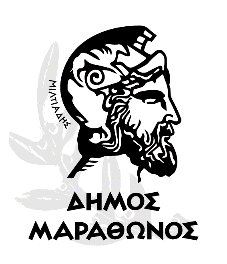 ΕΝΤΥΠΟ ΟΙΚΟΝΟΜΙΚΗΣ ΠΡΟΣΦΟΡΑΣ(συμπληρώνεται από τον προμηθευτή)Συμμετέχω για την/τις ΟΜΑΔΑ/ΕΣ ………..………………………………………………………... Προσφέρω τα ανωτέρω είδη της/των ΟΜΑΔΑΣ/ΩΝ αυτής/ών έναντι συνολικού ποσού: …………….……………………………………………….……………………………………………………………… (αναγράφετε συνολικό ποσό συμπεριλαμβανομένου του Φ.Π.Α. ολογράφως)Μαραθώνας ….. / ….. / 2023Ο Προσφέρων                                  (Σφραγίδα Επιχείρησης, Υπογραφή Νόμιμου Εκπροσώπου)ΕΛΛΗΝΙΚΗ ΔΗΜΟΚΡΑΤΙΑ                            Δήμος Μαραθώνος,    19/09/2023ΔΗΜΟΣ ΜΑΡΑΘΩΝΟΣΔ/ΝΣΗ ΟΙΚΟΝΟΜΙΚΩΝ ΥΠΗΡΕΣΙΩΝ Φορέας: Δήμος ΜαραθώνοςΤμήμα ΠρομηθειώνΠρομήθεια νερών και εδεσμάτων για τα μέλη των Εφορευτικών Επιτροπών διενέργειας των δημοτικών και περιφερειακών εκλογών της 8ης Οκτωβρίου 2023 καθώς και των επαναληπτικών της 15ης Οκτωβρίου 2023.Ταχ. Δ/νση	:    Λ. Μαραθώνος 104Ταχ. Κωδ. 	:    190 05 Ν. ΜάκρηΠρομήθεια νερών και εδεσμάτων για τα μέλη των Εφορευτικών Επιτροπών διενέργειας των δημοτικών και περιφερειακών εκλογών της 8ης Οκτωβρίου 2023 καθώς και των επαναληπτικών της 15ης Οκτωβρίου 2023.Πληροφορίες	:    Αλεξανδρή ΧρυσούλαΤηλέφωνο 	:    2294320573email: promithies@marathon.grΠρομήθεια νερών και εδεσμάτων για τα μέλη των Εφορευτικών Επιτροπών διενέργειας των δημοτικών και περιφερειακών εκλογών της 8ης Οκτωβρίου 2023 καθώς και των επαναληπτικών της 15ης Οκτωβρίου 2023.CPV: 15894200-3 «Έτοιμα γεύματα».Προϋπολογισμός: 2.963,00 € πλέον ΦΠΑ (13%)ΔΗΜΟΤΙΚΕΣ ΚΑΙ ΠΕΡΙΦΕΡΕΙΑΚΕΣ ΕΚΛΟΓΕΣ ΟΚΤΩΒΡΙΟΥ 2023ΔΗΜΟΤΙΚΕΣ ΚΑΙ ΠΕΡΙΦΕΡΕΙΑΚΕΣ ΕΚΛΟΓΕΣ ΟΚΤΩΒΡΙΟΥ 2023ΔΗΜΟΤΙΚΕΣ ΚΑΙ ΠΕΡΙΦΕΡΕΙΑΚΕΣ ΕΚΛΟΓΕΣ ΟΚΤΩΒΡΙΟΥ 2023ΔΗΜΟΤΙΚΕΣ ΚΑΙ ΠΕΡΙΦΕΡΕΙΑΚΕΣ ΕΚΛΟΓΕΣ ΟΚΤΩΒΡΙΟΥ 2023ΔΗΜΟΤΙΚΕΣ ΚΑΙ ΠΕΡΙΦΕΡΕΙΑΚΕΣ ΕΚΛΟΓΕΣ ΟΚΤΩΒΡΙΟΥ 2023ΔΗΜΟΤΙΚΕΣ ΚΑΙ ΠΕΡΙΦΕΡΕΙΑΚΕΣ ΕΚΛΟΓΕΣ ΟΚΤΩΒΡΙΟΥ 2023ΔΗΜΟΤΙΚΕΣ ΚΑΙ ΠΕΡΙΦΕΡΕΙΑΚΕΣ ΕΚΛΟΓΕΣ ΟΚΤΩΒΡΙΟΥ 2023ΔΗΜΟΤΙΚΕΣ ΚΑΙ ΠΕΡΙΦΕΡΕΙΑΚΕΣ ΕΚΛΟΓΕΣ ΟΚΤΩΒΡΙΟΥ 2023ΝΕΡΑΝΕΡΑΝΕΡΑΝΕΡΑΝΕΡΑΝΕΡΑΝΕΡΑΝΕΡΑΔΗΜΟΤΙΚΕΣ ΕΝΟΤΗΤΕΣΤΜΗΜΑΤΑΑΤΟΜΑ/  ΤΜΗΜΑΝΕΡΑ (Πρωί - Ενδιάμεσο -Μεσημέρι)ΠΟΣΟΤΗΤΑ                8ΗΣ ΟΚΤΩΒΡΙΟΥΠΟΣΟΤΗΤΑ                15ΗΣ ΟΚΤΩΒΡΙΟΥΤΙΜΗ ΜΟΝΑΔΑΣ (€)ΚΑΘΑΡΗ ΑΞΙΑ (€)Ν. ΜΑΚΡΗ28635045040,35352,80ΜΑΡΑΘΩΝΑΣ15532252250,35157,50ΒΑΡΝΑΒΑΣ45360600,3542,00ΓΡΑΜΜΑΤΙΚΟ35345450,3531,50ΣΥΝΟΛΟ ΝΕΡΩΝ:ΣΥΝΟΛΟ ΝΕΡΩΝ:ΣΥΝΟΛΟ ΝΕΡΩΝ:ΣΥΝΟΛΟ ΝΕΡΩΝ:834834ΣΥΝΟΛΙΚΗ ΚΑΘΑΡΗ ΑΞΙΑ ΣΥΝΟΛΙΚΗ ΚΑΘΑΡΗ ΑΞΙΑ ΣΥΝΟΛΙΚΗ ΚΑΘΑΡΗ ΑΞΙΑ ΣΥΝΟΛΙΚΗ ΚΑΘΑΡΗ ΑΞΙΑ ΣΥΝΟΛΙΚΗ ΚΑΘΑΡΗ ΑΞΙΑ ΣΥΝΟΛΙΚΗ ΚΑΘΑΡΗ ΑΞΙΑ ΣΥΝΟΛΙΚΗ ΚΑΘΑΡΗ ΑΞΙΑ 583,80 €ΦΠΑ 13%ΦΠΑ 13%ΦΠΑ 13%ΦΠΑ 13%ΦΠΑ 13%ΦΠΑ 13%ΦΠΑ 13%75,89 €ΣΥΝΟΛΙΚΗ ΑΞΙΑΣΥΝΟΛΙΚΗ ΑΞΙΑΣΥΝΟΛΙΚΗ ΑΞΙΑΣΥΝΟΛΙΚΗ ΑΞΙΑΣΥΝΟΛΙΚΗ ΑΞΙΑΣΥΝΟΛΙΚΗ ΑΞΙΑΣΥΝΟΛΙΚΗ ΑΞΙΑ659,69 €ΤΟΣΤΤΟΣΤΤΟΣΤΤΟΣΤΤΟΣΤΤΟΣΤΤΟΣΤΤΟΣΤΔΗΜΟΤΙΚΕΣ ΕΝΟΤΗΤΕΣΤΜΗΜΑΤΑΑΤΟΜΑ/ ΤΜΗΜΑΤΟΣΤ (Πρωί)ΠΟΣΟΤΗΤΑ 8ΗΣ ΟΚΤΩΒΡΙΟΥΠΟΣΟΤΗΤΑ 15ΗΣ ΟΚΤΩΒΡΙΟΥΤΙΜΗ ΜΟΝΑΔΑΣ (€) ΚΑΘΑΡΗ ΑΞΙΑ (€)Ν. ΜΑΚΡΗ28611681681,40470,40ΜΑΡΑΘΩΝΑΣ155175751,40210,00ΒΑΡΝΑΒΑΣ45120201,4056,00ΓΡΑΜΜΑΤΙΚΟ35115151,4042,00ΣΥΝΟΛΟ ΤΟΣΤ:ΣΥΝΟΛΟ ΤΟΣΤ:ΣΥΝΟΛΟ ΤΟΣΤ:ΣΥΝΟΛΟ ΤΟΣΤ:278278ΣΥΝΟΛΙΚΗ ΚΑΘΑΡΗ ΑΞΙΑ ΣΥΝΟΛΙΚΗ ΚΑΘΑΡΗ ΑΞΙΑ ΣΥΝΟΛΙΚΗ ΚΑΘΑΡΗ ΑΞΙΑ ΣΥΝΟΛΙΚΗ ΚΑΘΑΡΗ ΑΞΙΑ ΣΥΝΟΛΙΚΗ ΚΑΘΑΡΗ ΑΞΙΑ ΣΥΝΟΛΙΚΗ ΚΑΘΑΡΗ ΑΞΙΑ ΣΥΝΟΛΙΚΗ ΚΑΘΑΡΗ ΑΞΙΑ 778,40 €ΦΠΑ 13%ΦΠΑ 13%ΦΠΑ 13%ΦΠΑ 13%ΦΠΑ 13%ΦΠΑ 13%ΦΠΑ 13%101,19 €ΣΥΝΟΛΙΚΗ ΑΞΙΑΣΥΝΟΛΙΚΗ ΑΞΙΑΣΥΝΟΛΙΚΗ ΑΞΙΑΣΥΝΟΛΙΚΗ ΑΞΙΑΣΥΝΟΛΙΚΗ ΑΞΙΑΣΥΝΟΛΙΚΗ ΑΞΙΑΣΥΝΟΛΙΚΗ ΑΞΙΑ879,59 €ΠΙΤΣΕΣΠΙΤΣΕΣΠΙΤΣΕΣΠΙΤΣΕΣΠΙΤΣΕΣΠΙΤΣΕΣΠΙΤΣΕΣΠΙΤΣΕΣΔΗΜΟΤΙΚΕΣ ΕΝΟΤΗΤΕΣΤΜΗΜΑΤΑΑΤΟΜΑ/ ΤΜΗΜΑΠΙΤΣΕΣ (Μεσημέρι)ΠΟΣΟΤΗΤΑ 8ΗΣ ΟΚΤΩΒΡΙΟΥΠΟΣΟΤΗΤΑ 15ΗΣ ΟΚΤΩΒΡΙΟΥΤΙΜΗ ΜΟΝΑΔΑΣ (€) ΚΑΘΑΡΗ ΑΞΙΑ (€)Ν. ΜΑΚΡΗ286128286,00336,00ΜΑΡΑΘΩΝΑΣ155115156,00180,00ΒΑΡΝΑΒΑΣ451446,0048,00ΓΡΑΜΜΑΤΙΚΟ351336,0036,00ΣΥΝΟΛΟ ΠΙΤΣΕΣ:ΣΥΝΟΛΟ ΠΙΤΣΕΣ:ΣΥΝΟΛΟ ΠΙΤΣΕΣ:ΣΥΝΟΛΟ ΠΙΤΣΕΣ:5050ΣΥΝΟΛΙΚΗ ΚΑΘΑΡΗ ΑΞΙΑ ΣΥΝΟΛΙΚΗ ΚΑΘΑΡΗ ΑΞΙΑ ΣΥΝΟΛΙΚΗ ΚΑΘΑΡΗ ΑΞΙΑ ΣΥΝΟΛΙΚΗ ΚΑΘΑΡΗ ΑΞΙΑ ΣΥΝΟΛΙΚΗ ΚΑΘΑΡΗ ΑΞΙΑ ΣΥΝΟΛΙΚΗ ΚΑΘΑΡΗ ΑΞΙΑ ΣΥΝΟΛΙΚΗ ΚΑΘΑΡΗ ΑΞΙΑ 600,00 €ΦΠΑ 13%ΦΠΑ 13%ΦΠΑ 13%ΦΠΑ 13%ΦΠΑ 13%ΦΠΑ 13%ΦΠΑ 13%78,00 €ΣΥΝΟΛΙΚΗ ΑΞΙΑΣΥΝΟΛΙΚΗ ΑΞΙΑΣΥΝΟΛΙΚΗ ΑΞΙΑΣΥΝΟΛΙΚΗ ΑΞΙΑΣΥΝΟΛΙΚΗ ΑΞΙΑΣΥΝΟΛΙΚΗ ΑΞΙΑΣΥΝΟΛΙΚΗ ΑΞΙΑ678,00 €ΚΑΦΕΔΕΣΚΑΦΕΔΕΣΚΑΦΕΔΕΣΚΑΦΕΔΕΣΚΑΦΕΔΕΣΚΑΦΕΔΕΣΚΑΦΕΔΕΣΚΑΦΕΔΕΣΔΗΜΟΤΙΚΕΣ ΕΝΟΤΗΤΕΣΤΜΗΜΑΤΑΑΤΟΜΑ/ ΤΜΗΜΑΚΑΦΕΔΕΣ (Πρωί)ΠΟΣΟΤΗΤΑ 8ΗΣ ΟΚΤΩΒΡΙΟΥΠΟΣΟΤΗΤΑ 15ΗΣ ΟΚΤΩΒΡΙΟΥΤΙΜΗ ΜΟΝΑΔΑΣ (€) ΚΑΘΑΡΗ ΑΞΙΑ (€)Ν. ΜΑΚΡΗ28611681681,80604,80ΜΑΡΑΘΩΝΑΣ155175751,80270,00ΒΑΡΝΑΒΑΣ45120201,8072,00ΓΡΑΜΜΑΤΙΚΟ35115151,8054,00ΣΥΝΟΛΟ ΚΑΦΕΔΩΝ:ΣΥΝΟΛΟ ΚΑΦΕΔΩΝ:ΣΥΝΟΛΟ ΚΑΦΕΔΩΝ:ΣΥΝΟΛΟ ΚΑΦΕΔΩΝ:278278ΣΥΝΟΛΙΚΗ ΚΑΘΑΡΗ ΑΞΙΑ ΣΥΝΟΛΙΚΗ ΚΑΘΑΡΗ ΑΞΙΑ ΣΥΝΟΛΙΚΗ ΚΑΘΑΡΗ ΑΞΙΑ ΣΥΝΟΛΙΚΗ ΚΑΘΑΡΗ ΑΞΙΑ ΣΥΝΟΛΙΚΗ ΚΑΘΑΡΗ ΑΞΙΑ ΣΥΝΟΛΙΚΗ ΚΑΘΑΡΗ ΑΞΙΑ ΣΥΝΟΛΙΚΗ ΚΑΘΑΡΗ ΑΞΙΑ 1.000,80 €ΦΠΑ 13%ΦΠΑ 13%ΦΠΑ 13%ΦΠΑ 13%ΦΠΑ 13%ΦΠΑ 13%ΦΠΑ 13%130,10 €ΣΥΝΟΛΙΚΗ ΑΞΙΑΣΥΝΟΛΙΚΗ ΑΞΙΑΣΥΝΟΛΙΚΗ ΑΞΙΑΣΥΝΟΛΙΚΗ ΑΞΙΑΣΥΝΟΛΙΚΗ ΑΞΙΑΣΥΝΟΛΙΚΗ ΑΞΙΑΣΥΝΟΛΙΚΗ ΑΞΙΑ1.130,90 €ΕΝΔΕΙΚΤΙΚΟΣ ΠΡΟΫΠΟΛΟΓΙΣΜΟΣ ΣΥΝΟΛΙΚΗΣ ΔΑΠΑΝΗΣ ΓΙΑ ΤΙΣ ΔΗΜΟΤΙΚΕΣ ΚΑΙ ΠΕΡΙΦΕΡΕΙΑΚΕΣ ΕΚΛΟΓΕΣ ΤΗΣ 8ΗΣ ΟΚΤΩΒΡΙΟΥ 2023 ΚΑΙ ΤΩΝ ΕΠΑΝΑΛΗΠΤΙΚΩΝ ΤΗΣ 15ΗΣ ΟΚΤΩΒΡΙΟΥ 2023ΕΝΔΕΙΚΤΙΚΟΣ ΠΡΟΫΠΟΛΟΓΙΣΜΟΣ ΣΥΝΟΛΙΚΗΣ ΔΑΠΑΝΗΣ ΓΙΑ ΤΙΣ ΔΗΜΟΤΙΚΕΣ ΚΑΙ ΠΕΡΙΦΕΡΕΙΑΚΕΣ ΕΚΛΟΓΕΣ ΤΗΣ 8ΗΣ ΟΚΤΩΒΡΙΟΥ 2023 ΚΑΙ ΤΩΝ ΕΠΑΝΑΛΗΠΤΙΚΩΝ ΤΗΣ 15ΗΣ ΟΚΤΩΒΡΙΟΥ 2023ΕΝΔΕΙΚΤΙΚΟΣ ΠΡΟΫΠΟΛΟΓΙΣΜΟΣ ΣΥΝΟΛΙΚΗΣ ΔΑΠΑΝΗΣ ΓΙΑ ΤΙΣ ΔΗΜΟΤΙΚΕΣ ΚΑΙ ΠΕΡΙΦΕΡΕΙΑΚΕΣ ΕΚΛΟΓΕΣ ΤΗΣ 8ΗΣ ΟΚΤΩΒΡΙΟΥ 2023 ΚΑΙ ΤΩΝ ΕΠΑΝΑΛΗΠΤΙΚΩΝ ΤΗΣ 15ΗΣ ΟΚΤΩΒΡΙΟΥ 2023ΕΝΔΕΙΚΤΙΚΟΣ ΠΡΟΫΠΟΛΟΓΙΣΜΟΣ ΣΥΝΟΛΙΚΗΣ ΔΑΠΑΝΗΣ ΓΙΑ ΤΙΣ ΔΗΜΟΤΙΚΕΣ ΚΑΙ ΠΕΡΙΦΕΡΕΙΑΚΕΣ ΕΚΛΟΓΕΣ ΤΗΣ 8ΗΣ ΟΚΤΩΒΡΙΟΥ 2023 ΚΑΙ ΤΩΝ ΕΠΑΝΑΛΗΠΤΙΚΩΝ ΤΗΣ 15ΗΣ ΟΚΤΩΒΡΙΟΥ 2023ΕΝΔΕΙΚΤΙΚΟΣ ΠΡΟΫΠΟΛΟΓΙΣΜΟΣ ΣΥΝΟΛΙΚΗΣ ΔΑΠΑΝΗΣ ΓΙΑ ΤΙΣ ΔΗΜΟΤΙΚΕΣ ΚΑΙ ΠΕΡΙΦΕΡΕΙΑΚΕΣ ΕΚΛΟΓΕΣ ΤΗΣ 8ΗΣ ΟΚΤΩΒΡΙΟΥ 2023 ΚΑΙ ΤΩΝ ΕΠΑΝΑΛΗΠΤΙΚΩΝ ΤΗΣ 15ΗΣ ΟΚΤΩΒΡΙΟΥ 2023ΕΙΔΟΣΠΟΣΟΤΗΤΑΠΟΣΟΤΗΤΑ ΤιμήΣΥΝΟΛΟ (€)8ΗΣ ΟΚΤΩΒΡΙΟΥ15ΗΣ ΟΚΤΩΒΡΙΟΥΤεμαχίουΝΕΡΑ 8348340,35583,80ΤΟΣΤ2782781,40778,40ΠΙΤΣΕΣ50506,00600,00ΚΑΦΕΔΕΣ2782781,801.000,80ΚΑΘΑΡΗ ΑΞΙΑ ΚΑΘΑΡΗ ΑΞΙΑ ΚΑΘΑΡΗ ΑΞΙΑ ΚΑΘΑΡΗ ΑΞΙΑ 2.963,00ΦΠΑ 13%ΦΠΑ 13%ΦΠΑ 13%ΦΠΑ 13%385,19ΣΥΝΟΛΙΚΗ ΑΞΙΑΣΥΝΟΛΙΚΗ ΑΞΙΑΣΥΝΟΛΙΚΗ ΑΞΙΑΣΥΝΟΛΙΚΗ ΑΞΙΑ3.348,19ΟΜΑΔΑ Α  -  ΕΤ 5547-5559 - 1ο Γυμνάσιο Νέας Μάκρης                           ΔΕ ΝΕΑΣ ΜΑΚΡΗΣ ΟΜΑΔΑ Α  -  ΕΤ 5547-5559 - 1ο Γυμνάσιο Νέας Μάκρης                           ΔΕ ΝΕΑΣ ΜΑΚΡΗΣ ΟΜΑΔΑ Α  -  ΕΤ 5547-5559 - 1ο Γυμνάσιο Νέας Μάκρης                           ΔΕ ΝΕΑΣ ΜΑΚΡΗΣ ΟΜΑΔΑ Α  -  ΕΤ 5547-5559 - 1ο Γυμνάσιο Νέας Μάκρης                           ΔΕ ΝΕΑΣ ΜΑΚΡΗΣ ΟΜΑΔΑ Α  -  ΕΤ 5547-5559 - 1ο Γυμνάσιο Νέας Μάκρης                           ΔΕ ΝΕΑΣ ΜΑΚΡΗΣ ΟΜΑΔΑ Α  -  ΕΤ 5547-5559 - 1ο Γυμνάσιο Νέας Μάκρης                           ΔΕ ΝΕΑΣ ΜΑΚΡΗΣ ΕΙΔΟΣΠΟΣΟΤΗΤΑ 8ΗΣ ΟΚΤΩΒΡΙΟΥΠΟΣΟΤΗΤΑ 15ΗΣ ΟΚΤΩΒΡΙΟΥΤΙΜΗ ΜΟΝΑΔΑΣ (€)ΣΥΝΟΛΟ (€)ΝΕΡΑ 2342340,35163,80ΤΟΣΤ78781,40218,40ΠΙΤΣΕΣ13136,00156,00ΚΑΦΕΔΕΣ78781,80280,80ΚΑΘΑΡΗ ΑΞΙΑΚΑΘΑΡΗ ΑΞΙΑΚΑΘΑΡΗ ΑΞΙΑΚΑΘΑΡΗ ΑΞΙΑ          819,00 € ΦΠΑ 13%ΦΠΑ 13%ΦΠΑ 13%ΦΠΑ 13%          106,47 € ΣΥΝΟΛΙΚΗ ΑΞΙΑΣΥΝΟΛΙΚΗ ΑΞΙΑΣΥΝΟΛΙΚΗ ΑΞΙΑΣΥΝΟΛΙΚΗ ΑΞΙΑ          925,47 € ΟΜΑΔΑ Β  -  ΕΤ 5560-5574 - 1ο Λύκειο Νέας Μάκρης                                 ΔΕ ΝΕΑΣ ΜΑΚΡΗΣΟΜΑΔΑ Β  -  ΕΤ 5560-5574 - 1ο Λύκειο Νέας Μάκρης                                 ΔΕ ΝΕΑΣ ΜΑΚΡΗΣΟΜΑΔΑ Β  -  ΕΤ 5560-5574 - 1ο Λύκειο Νέας Μάκρης                                 ΔΕ ΝΕΑΣ ΜΑΚΡΗΣΟΜΑΔΑ Β  -  ΕΤ 5560-5574 - 1ο Λύκειο Νέας Μάκρης                                 ΔΕ ΝΕΑΣ ΜΑΚΡΗΣΟΜΑΔΑ Β  -  ΕΤ 5560-5574 - 1ο Λύκειο Νέας Μάκρης                                 ΔΕ ΝΕΑΣ ΜΑΚΡΗΣΕΙΔΟΣΠΟΣΟΤΗΤΑ 8ΗΣ ΟΚΤΩΒΡΙΟΥΠΟΣΟΤΗΤΑ 15ΗΣ ΟΚΤΩΒΡΙΟΥΤΙΜΗ ΜΟΝΑΔΑΣ (€)ΣΥΝΟΛΟ (€)ΝΕΡΑ 2702700,35189,00ΤΟΣΤ90901,40252,00ΠΙΤΣΕΣ15156,00180,00ΚΑΦΕΔΕΣ90901,80324,00ΚΑΘΑΡΗ ΑΞΙΑΚΑΘΑΡΗ ΑΞΙΑΚΑΘΑΡΗ ΑΞΙΑΚΑΘΑΡΗ ΑΞΙΑ            945,00 € ΦΠΑ 13%ΦΠΑ 13%ΦΠΑ 13%ΦΠΑ 13%            122,85 € ΣΥΝΟΛΙΚΗ ΑΞΙΑΣΥΝΟΛΙΚΗ ΑΞΙΑΣΥΝΟΛΙΚΗ ΑΞΙΑΣΥΝΟΛΙΚΗ ΑΞΙΑ         1.067,85 € ΟΜΑΔΑ Γ  -  ΕΤ 5532-5546 - 1ο Δημοτικό Σχολείο Μαραθώνα                  ΔΕ ΜΑΡΑΘΩΝΟΣΟΜΑΔΑ Γ  -  ΕΤ 5532-5546 - 1ο Δημοτικό Σχολείο Μαραθώνα                  ΔΕ ΜΑΡΑΘΩΝΟΣΟΜΑΔΑ Γ  -  ΕΤ 5532-5546 - 1ο Δημοτικό Σχολείο Μαραθώνα                  ΔΕ ΜΑΡΑΘΩΝΟΣΟΜΑΔΑ Γ  -  ΕΤ 5532-5546 - 1ο Δημοτικό Σχολείο Μαραθώνα                  ΔΕ ΜΑΡΑΘΩΝΟΣΟΜΑΔΑ Γ  -  ΕΤ 5532-5546 - 1ο Δημοτικό Σχολείο Μαραθώνα                  ΔΕ ΜΑΡΑΘΩΝΟΣΕΙΔΟΣΠΟΣΟΤΗΤΑ 8ΗΣ ΟΚΤΩΒΡΙΟΥΠΟΣΟΤΗΤΑ 15ΗΣ ΟΚΤΩΒΡΙΟΥΤΙΜΗ ΜΟΝΑΔΑΣ (€)ΣΥΝΟΛΟ (€)ΝΕΡΑ 2252250,35157,50ΤΟΣΤ75751,40210,00ΠΙΤΣΕΣ15156,00180,00ΚΑΦΕΔΕΣ75751,80270,00ΚΑΘΑΡΗ ΑΞΙΑΚΑΘΑΡΗ ΑΞΙΑΚΑΘΑΡΗ ΑΞΙΑΚΑΘΑΡΗ ΑΞΙΑ          817,50 € ΦΠΑ 13%ΦΠΑ 13%ΦΠΑ 13%ΦΠΑ 13%          106,28 € ΣΥΝΟΛΙΚΗ ΑΞΙΑΣΥΝΟΛΙΚΗ ΑΞΙΑΣΥΝΟΛΙΚΗ ΑΞΙΑΣΥΝΟΛΙΚΗ ΑΞΙΑ          923,78 € ΟΜΑΔΑ Δ  -  ΕΤ 5529-5531 - Δημοτικό Σχολείο Γραμματικού                     ΔΕ ΓΡΑΜΜΑΤΙΚΟΥΟΜΑΔΑ Δ  -  ΕΤ 5529-5531 - Δημοτικό Σχολείο Γραμματικού                     ΔΕ ΓΡΑΜΜΑΤΙΚΟΥΟΜΑΔΑ Δ  -  ΕΤ 5529-5531 - Δημοτικό Σχολείο Γραμματικού                     ΔΕ ΓΡΑΜΜΑΤΙΚΟΥΟΜΑΔΑ Δ  -  ΕΤ 5529-5531 - Δημοτικό Σχολείο Γραμματικού                     ΔΕ ΓΡΑΜΜΑΤΙΚΟΥΟΜΑΔΑ Δ  -  ΕΤ 5529-5531 - Δημοτικό Σχολείο Γραμματικού                     ΔΕ ΓΡΑΜΜΑΤΙΚΟΥΕΙΔΟΣΠΟΣΟΤΗΤΑ 8ΗΣ ΟΚΤΩΒΡΙΟΥΠΟΣΟΤΗΤΑ 15ΗΣ ΟΚΤΩΒΡΙΟΥΤΙΜΗ ΜΟΝΑΔΑΣ (€)ΣΥΝΟΛΟ (€)ΝΕΡΑ 45450,3531,50ΤΟΣΤ15151,4042,00ΠΙΤΣΕΣ336,0036,00ΚΑΦΕΔΕΣ15151,8054,00ΚΑΘΑΡΗ ΑΞΙΑΚΑΘΑΡΗ ΑΞΙΑΚΑΘΑΡΗ ΑΞΙΑΚΑΘΑΡΗ ΑΞΙΑ            163,50 € ΦΠΑ 13%ΦΠΑ 13%ΦΠΑ 13%ΦΠΑ 13%              21,26 € ΣΥΝΟΛΙΚΗ ΑΞΙΑΣΥΝΟΛΙΚΗ ΑΞΙΑΣΥΝΟΛΙΚΗ ΑΞΙΑΣΥΝΟΛΙΚΗ ΑΞΙΑ            184,76 € ΟΜΑΔΑ Ε  - ΕΤ 5525-5528 - Δημοτικό Σχολείο Βαρνάβα                            ΔΕ ΒΑΡΝΑΒΑΟΜΑΔΑ Ε  - ΕΤ 5525-5528 - Δημοτικό Σχολείο Βαρνάβα                            ΔΕ ΒΑΡΝΑΒΑΟΜΑΔΑ Ε  - ΕΤ 5525-5528 - Δημοτικό Σχολείο Βαρνάβα                            ΔΕ ΒΑΡΝΑΒΑΟΜΑΔΑ Ε  - ΕΤ 5525-5528 - Δημοτικό Σχολείο Βαρνάβα                            ΔΕ ΒΑΡΝΑΒΑΟΜΑΔΑ Ε  - ΕΤ 5525-5528 - Δημοτικό Σχολείο Βαρνάβα                            ΔΕ ΒΑΡΝΑΒΑΕΙΔΟΣΠΟΣΟΤΗΤΑ 8ΗΣ ΟΚΤΩΒΡΙΟΥΠΟΣΟΤΗΤΑ 15ΗΣ ΟΚΤΩΒΡΙΟΥΤΙΜΗ ΜΟΝΑΔΑΣ (€)ΣΥΝΟΛΟ (€)ΝΕΡΑ 60600,3542,00ΤΟΣΤ20201,4056,00ΠΙΤΣΕΣ446,0048,00ΚΑΦΕΔΕΣ20201,8072,00ΚΑΘΑΡΗ ΑΞΙΑΚΑΘΑΡΗ ΑΞΙΑΚΑΘΑΡΗ ΑΞΙΑΚΑΘΑΡΗ ΑΞΙΑ          218,00 € ΦΠΑ 13%ΦΠΑ 13%ΦΠΑ 13%ΦΠΑ 13%            28,34 € ΣΥΝΟΛΙΚΗ ΑΞΙΑΣΥΝΟΛΙΚΗ ΑΞΙΑΣΥΝΟΛΙΚΗ ΑΞΙΑΣΥΝΟΛΙΚΗ ΑΞΙΑ          246,34 € Η συντάξασαΗ Αναπληρώτρια Προϊσταμένη τουΤμήματος ΠρομηθειώνΧρυσούλα ΑλεξανδρήΑναστασία ΚελεπούρηΆννα Λάμπρου ΣωτήρχουΕΛΛΗΝΙΚΗ ΔΗΜΟΚΡΑΤΙΑ                            Μαραθώνας,    …./…../2023ΔΗΜΟΣ ΜΑΡΑΘΩΝΟΣΔ/ΝΣΗ ΟΙΚΟΝΟΜΙΚΩΝ ΥΠΗΡΕΣΙΩΝ Φορέας: Δήμος ΜαραθώνοςΤμήμα ΠρομηθειώνΠρομήθεια νερών και εδεσμάτων για τα μέλη των Εφορευτικών Επιτροπών διενέργειας των δημοτικών και περιφερειακών εκλογών της 8ης Οκτωβρίου 2023 καθώς και των επαναληπτικών της 15ης Οκτωβρίου 2023.Προμήθεια νερών και εδεσμάτων για τα μέλη των Εφορευτικών Επιτροπών διενέργειας των δημοτικών και περιφερειακών εκλογών της 8ης Οκτωβρίου 2023 καθώς και των επαναληπτικών της 15ης Οκτωβρίου 2023.Προμήθεια νερών και εδεσμάτων για τα μέλη των Εφορευτικών Επιτροπών διενέργειας των δημοτικών και περιφερειακών εκλογών της 8ης Οκτωβρίου 2023 καθώς και των επαναληπτικών της 15ης Οκτωβρίου 2023.CPV: 15894200-3 «Έτοιμα γεύματα».Προϋπολογισμός: 2.963,00 € πλέον ΦΠΑ (13%)ΟΜΑΔΑ Α  -  ΕΤ 5547-5559 - 1ο Γυμνάσιο Νέας Μάκρης                           ΔΕ ΝΕΑΣ ΜΑΚΡΗΣ ΟΜΑΔΑ Α  -  ΕΤ 5547-5559 - 1ο Γυμνάσιο Νέας Μάκρης                           ΔΕ ΝΕΑΣ ΜΑΚΡΗΣ ΟΜΑΔΑ Α  -  ΕΤ 5547-5559 - 1ο Γυμνάσιο Νέας Μάκρης                           ΔΕ ΝΕΑΣ ΜΑΚΡΗΣ ΟΜΑΔΑ Α  -  ΕΤ 5547-5559 - 1ο Γυμνάσιο Νέας Μάκρης                           ΔΕ ΝΕΑΣ ΜΑΚΡΗΣ ΟΜΑΔΑ Α  -  ΕΤ 5547-5559 - 1ο Γυμνάσιο Νέας Μάκρης                           ΔΕ ΝΕΑΣ ΜΑΚΡΗΣ ΟΜΑΔΑ Α  -  ΕΤ 5547-5559 - 1ο Γυμνάσιο Νέας Μάκρης                           ΔΕ ΝΕΑΣ ΜΑΚΡΗΣ ΕΙΔΟΣΠΟΣΟΤΗΤΑ 8ΗΣ ΟΚΤΩΒΡΙΟΥΠΟΣΟΤΗΤΑ 15ΗΣ ΟΚΤΩΒΡΙΟΥΤΙΜΗ ΜΟΝΑΔΑΣ (€)ΣΥΝΟΛΟ (€)ΝΕΡΑ 234234ΤΟΣΤ7878ΠΙΤΣΕΣ1313ΚΑΦΕΔΕΣ7878ΚΑΘΑΡΗ ΑΞΙΑΚΑΘΑΡΗ ΑΞΙΑΚΑΘΑΡΗ ΑΞΙΑΚΑΘΑΡΗ ΑΞΙΑΦΠΑ 13%ΦΠΑ 13%ΦΠΑ 13%ΦΠΑ 13%ΣΥΝΟΛΙΚΗ ΑΞΙΑΣΥΝΟΛΙΚΗ ΑΞΙΑΣΥΝΟΛΙΚΗ ΑΞΙΑΣΥΝΟΛΙΚΗ ΑΞΙΑΟΜΑΔΑ Β  -  ΕΤ 5560-5574 - 1ο Λύκειο Νέας Μάκρης                                 ΔΕ ΝΕΑΣ ΜΑΚΡΗΣΟΜΑΔΑ Β  -  ΕΤ 5560-5574 - 1ο Λύκειο Νέας Μάκρης                                 ΔΕ ΝΕΑΣ ΜΑΚΡΗΣΟΜΑΔΑ Β  -  ΕΤ 5560-5574 - 1ο Λύκειο Νέας Μάκρης                                 ΔΕ ΝΕΑΣ ΜΑΚΡΗΣΟΜΑΔΑ Β  -  ΕΤ 5560-5574 - 1ο Λύκειο Νέας Μάκρης                                 ΔΕ ΝΕΑΣ ΜΑΚΡΗΣΟΜΑΔΑ Β  -  ΕΤ 5560-5574 - 1ο Λύκειο Νέας Μάκρης                                 ΔΕ ΝΕΑΣ ΜΑΚΡΗΣΕΙΔΟΣΠΟΣΟΤΗΤΑ 8ΗΣ ΟΚΤΩΒΡΙΟΥΠΟΣΟΤΗΤΑ 15ΗΣ ΟΚΤΩΒΡΙΟΥΤΙΜΗ ΜΟΝΑΔΑΣ (€)ΣΥΝΟΛΟ (€)ΝΕΡΑ 270270ΤΟΣΤ9090ΠΙΤΣΕΣ1515ΚΑΦΕΔΕΣ9090ΚΑΘΑΡΗ ΑΞΙΑΚΑΘΑΡΗ ΑΞΙΑΚΑΘΑΡΗ ΑΞΙΑΚΑΘΑΡΗ ΑΞΙΑΦΠΑ 13%ΦΠΑ 13%ΦΠΑ 13%ΦΠΑ 13%ΣΥΝΟΛΙΚΗ ΑΞΙΑΣΥΝΟΛΙΚΗ ΑΞΙΑΣΥΝΟΛΙΚΗ ΑΞΙΑΣΥΝΟΛΙΚΗ ΑΞΙΑΟΜΑΔΑ Γ  -  ΕΤ 5532-5546 - 1ο Δημοτικό Σχολείο Μαραθώνα                  ΔΕ ΜΑΡΑΘΩΝΟΣΟΜΑΔΑ Γ  -  ΕΤ 5532-5546 - 1ο Δημοτικό Σχολείο Μαραθώνα                  ΔΕ ΜΑΡΑΘΩΝΟΣΟΜΑΔΑ Γ  -  ΕΤ 5532-5546 - 1ο Δημοτικό Σχολείο Μαραθώνα                  ΔΕ ΜΑΡΑΘΩΝΟΣΟΜΑΔΑ Γ  -  ΕΤ 5532-5546 - 1ο Δημοτικό Σχολείο Μαραθώνα                  ΔΕ ΜΑΡΑΘΩΝΟΣΟΜΑΔΑ Γ  -  ΕΤ 5532-5546 - 1ο Δημοτικό Σχολείο Μαραθώνα                  ΔΕ ΜΑΡΑΘΩΝΟΣΕΙΔΟΣΠΟΣΟΤΗΤΑ 8ΗΣ ΟΚΤΩΒΡΙΟΥΠΟΣΟΤΗΤΑ 15ΗΣ ΟΚΤΩΒΡΙΟΥΤΙΜΗ ΜΟΝΑΔΑΣ (€)ΣΥΝΟΛΟ (€)ΝΕΡΑ 225225ΤΟΣΤ7575ΠΙΤΣΕΣ1515ΚΑΦΕΔΕΣ7575ΚΑΘΑΡΗ ΑΞΙΑΚΑΘΑΡΗ ΑΞΙΑΚΑΘΑΡΗ ΑΞΙΑΚΑΘΑΡΗ ΑΞΙΑΦΠΑ 13%ΦΠΑ 13%ΦΠΑ 13%ΦΠΑ 13%ΣΥΝΟΛΙΚΗ ΑΞΙΑΣΥΝΟΛΙΚΗ ΑΞΙΑΣΥΝΟΛΙΚΗ ΑΞΙΑΣΥΝΟΛΙΚΗ ΑΞΙΑΟΜΑΔΑ Δ  -  ΕΤ 5529-5531 - Δημοτικό Σχολείο Γραμματικού                     ΔΕ ΓΡΑΜΜΑΤΙΚΟΥΟΜΑΔΑ Δ  -  ΕΤ 5529-5531 - Δημοτικό Σχολείο Γραμματικού                     ΔΕ ΓΡΑΜΜΑΤΙΚΟΥΟΜΑΔΑ Δ  -  ΕΤ 5529-5531 - Δημοτικό Σχολείο Γραμματικού                     ΔΕ ΓΡΑΜΜΑΤΙΚΟΥΟΜΑΔΑ Δ  -  ΕΤ 5529-5531 - Δημοτικό Σχολείο Γραμματικού                     ΔΕ ΓΡΑΜΜΑΤΙΚΟΥΟΜΑΔΑ Δ  -  ΕΤ 5529-5531 - Δημοτικό Σχολείο Γραμματικού                     ΔΕ ΓΡΑΜΜΑΤΙΚΟΥΕΙΔΟΣΠΟΣΟΤΗΤΑ 8ΗΣ ΟΚΤΩΒΡΙΟΥΠΟΣΟΤΗΤΑ 15ΗΣ ΟΚΤΩΒΡΙΟΥΤΙΜΗ ΜΟΝΑΔΑΣ (€)ΣΥΝΟΛΟ (€)ΝΕΡΑ 4545ΤΟΣΤ1515ΠΙΤΣΕΣ33ΚΑΦΕΔΕΣ1515ΚΑΘΑΡΗ ΑΞΙΑΚΑΘΑΡΗ ΑΞΙΑΚΑΘΑΡΗ ΑΞΙΑΚΑΘΑΡΗ ΑΞΙΑΦΠΑ 13%ΦΠΑ 13%ΦΠΑ 13%ΦΠΑ 13%ΣΥΝΟΛΙΚΗ ΑΞΙΑΣΥΝΟΛΙΚΗ ΑΞΙΑΣΥΝΟΛΙΚΗ ΑΞΙΑΣΥΝΟΛΙΚΗ ΑΞΙΑΟΜΑΔΑ Ε  - ΕΤ 5525-5528 - Δημοτικό Σχολείο Βαρνάβα                            ΔΕ ΒΑΡΝΑΒΑΟΜΑΔΑ Ε  - ΕΤ 5525-5528 - Δημοτικό Σχολείο Βαρνάβα                            ΔΕ ΒΑΡΝΑΒΑΟΜΑΔΑ Ε  - ΕΤ 5525-5528 - Δημοτικό Σχολείο Βαρνάβα                            ΔΕ ΒΑΡΝΑΒΑΟΜΑΔΑ Ε  - ΕΤ 5525-5528 - Δημοτικό Σχολείο Βαρνάβα                            ΔΕ ΒΑΡΝΑΒΑΟΜΑΔΑ Ε  - ΕΤ 5525-5528 - Δημοτικό Σχολείο Βαρνάβα                            ΔΕ ΒΑΡΝΑΒΑΕΙΔΟΣΠΟΣΟΤΗΤΑ 8ΗΣ ΟΚΤΩΒΡΙΟΥΠΟΣΟΤΗΤΑ 15ΗΣ ΟΚΤΩΒΡΙΟΥΤΙΜΗ ΜΟΝΑΔΑΣ (€)ΣΥΝΟΛΟ (€)ΝΕΡΑ 6060ΤΟΣΤ2020ΠΙΤΣΕΣ44ΚΑΦΕΔΕΣ2020ΚΑΘΑΡΗ ΑΞΙΑΚΑΘΑΡΗ ΑΞΙΑΚΑΘΑΡΗ ΑΞΙΑΚΑΘΑΡΗ ΑΞΙΑΦΠΑ 13%ΦΠΑ 13%ΦΠΑ 13%ΦΠΑ 13%ΣΥΝΟΛΙΚΗ ΑΞΙΑΣΥΝΟΛΙΚΗ ΑΞΙΑΣΥΝΟΛΙΚΗ ΑΞΙΑΣΥΝΟΛΙΚΗ ΑΞΙΑ